Развлекательная программа «Симпатяшки - пятиклашки!»Класс:  5Форма проведения: соревнование.Цель:  Поздравить   девочек класса с приближающимся праздником – 8 марта.Задачи:Воспитывать заботливое отношение мальчиков к девочкам;2.Прививать чувство дружбы, ответственности за порученное дело;3.Формировать у учащихся коммуникативные навыки общения;4.Развивать творчество, талант детей.;Оборудование: видеоклип, медальки, зеркало, жетоны, воздушные шары, фломастеры, нитки,  верёвочка, открытки, оформление на доску.Ход мероприятия.В марте есть такой денек,С цифрой, словно кренделек!Кто из вас, ребята, знает,Цифра что обозначает?Учитель. Разрешите поздравить всех с первым весенним праздником – 8 Марта. Пожелать добра, радости, яркого весеннего солнца, исполнения всех желаний. В нашей стране этот день давно уже превратился в весёлый, шуточный, весенний праздник. В этот прекрасный день все девочки надели красивые наряды, а на их лицах лучезарные улыбки. Сегодня нам с вами предстоит увидеть все таланты наших девочек. Участие в веселых праздничных конкурсах предоставит им возможность проявить себя с самой лучшей стороны. Поздравление  - девочкам!Мы -  веселые ребята,Поздравляем вас, девчата,С Женским праздником весны –Нежности и красоты.Конкурс 1.  «Какая я красивая»Каждая девочка должна глядясь в зеркало, говорить какая она красивая. Главное правило не улыбаться.Конкурс 2.  «Домашние загадки»   Участница, отгадавшая загадку первой, получает жетон.Маленького роста я          Тонкая и острая          Носом путь себе ищу.          За собою хвост тащу.   (иголка)Вся дырявая и злаяИ кусачая такая,Только бабушка с ней ладит,Ей бока и трёт, и гладит.  (тёрка)Маленький ЕрефейкаПодпоясан коротенько,По полу скок-скокИ сел в уголок.   (веник)Я увидел свой портрет-     Отошёл – портрета нет.   (зеркало)Два конца, два кольца,А по середине гвоздик.   (ножницы)    6. Гладит всё, чего касается,       А дотронешься – кусается.   (утюг)7.Маленький, кругленький,А за хвост не поймаешь.   (клубок)8.Новая посуда,   А вся в дырках.    (дуршлаг)     9. Она пыхтит, как паровоз,         Но никуда не мчится.         В любой момент своим теплом         Готова поделиться.    (печь)   10. Четыре ноги, два уха,          Одна нога, да брюхо.      (самовар)  11. Живёт в нём вся вселенная,        А вещь обыкновенная.        (телевизор)  12. За белой дверцей стужа, лёд,        Там Дед Мороз, друзья живёт.         (холодильник)Конкурс 3.  «Узелок на память»  Задача конкурса: завязать на верёвочке 10 узелков. Кто быстрее? Конкурс 4. «Викторина».	                                                Девочки  по очереди срывают лепесток ромашки,                                                           читают вопрос и сразу отвечают на него.Из каких цветов варят варенье?  (роза, одуванчик)В каком цветке заключено название государства?  (нас-турция)Какой цветок символизирует болтливость?  (колокольчик)Какой цветок носит имя звезд?  (астра)Название цветка – кондитерское изделие.  (ирис)Какой цветок символизирует гордость?  (тюльпан)Какой цветок возвращает память тем, кто забыл о своих близких? (незабудка)Какой цветок приходится дедушкой розе?  (шиповник) Какой цветок говорит о своем долголетии?  (столетник)Конкурс  5.  «Сказочный»Сейчас мы узнаем, хорошо ли наши девочки знают сказки. Сказочный дурак.  (Иванушка)Персонаж, лопнувший со  смеху при виде неквалифицированно построенного моста.  (пузырь)Тот, кто по морю гуляет и кораблик подгоняет.  (ветер)Друг Винни –Пуха, который остался с хвостиком.  (ослик Иа)Женщина, которая первая поднялась в воздух.  (Баба Яга)Награда за подвиг, которую дают в придачу.   (полцарства)Средство передвижения жениха царевны Несмеяны.  (печь)Специалист-рыболов по вылавливанию щук.   (Емеля)Модная обувь при царе Горохе.   (сапоги-скороходы)Имя великого английского обжоры. (Робин Бобин Барабек)Конкурс  7.  «Букет!»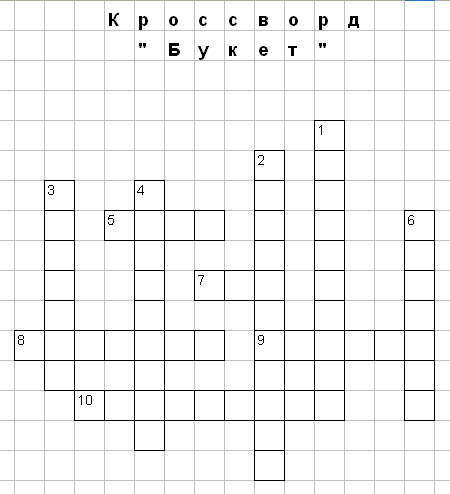 Вопросы к кроссворду:ОТВЕТЫ К КРОССВОРДУ «БУКЕТ»По горизонтали:
5. Роза
7. Мак
8. Василек
9. Ландыш 
10. Одуванчик 

По вертикали:
1. Подснежник 
2. Колокольчик
3. Тюльпан 
4. Подсолнух 
6. РомашкаКонкурс  8.  «Дуй сильней!»Надуть воздушный шар и нарисовать весёлую мордочку. Итог. Награждение.Грамота «Мис класса»Номинации «Очаровашка», «Рукодельница», Самая спортивная», «Любознательная».По горизонтали:

5. Прекрасная красавица
Боится лишь мороза,
В букете всем нам нравится.
Какой цветочек?7. Солнце жжет мою макушку,
Хочет сделать погремушку.8. Колосится в поле рожь,
Там во ржи цветок найдешь.
Ярко-синий и пушистый,
Только жаль, что не душистый.9. Беленькие горошки
На зелёной ножке.10. Белым шариком пушистым
Я красуюсь в поле чистом.
Дунул легкий ветерок – 
И остался стебелёк.По вертикали:

1. Первым вылез из землицы
На проталинке.
Он мороза не боится, 
Хоть и маленький.2. Эй, звоночек, синий цвет,
С язычком, а звону нет.3. Ковер цветастый на лугу,
Налюбоваться не могу.
Надел нарядный сарафан
Красивый бархатный...4. Стоит он задумчивый,
В жёлтом венце,
Темнеют веснушки 
На круглом лице.6. Стоят в поле сестрички:
Золотой глазок, 
Белые реснички.